РЕШЕНИе 607(утверждено на девятом пленарном заседании)Назначение замещающего члена в Независимый консультативный комитет по управлению (IMAC)Совет,учитываяотчет Отборочной комиссии IMAC по назначению нового члена IMAC для замещения г-жи Алины Вьенно (Канада), которая вышла из его состава,принимая во вниманиекруг ведения IMAC, изложенный в Приложении к Резолюции 162 (Пересм. Пусан, 2014 г.), и, в частности, положения Дополнения B к кругу ведения IMAC, в целях заполнения вакансий, которые могут возникнуть по какой-либо причине в период полномочий IMAC,решаетназначить следующего независимого эксперта членом IMAC на оставшийся срок полномочий члена, вышедшего из его состава, т. е. до 1 января 2020 года:г-жу Сару ХАММЕР УИЛЬЯМС, гражданку Соединенных Штатов Америки.______________СОВЕТ 2018
Женева, 17−27 апреля 2018 года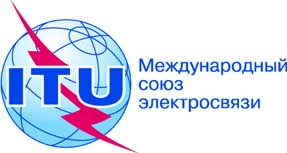 Документ C18/118-R1 мая 2018 годаОригинал: английский